The Taxi DriverHello. My name            Rubin. I’m from Mexico. I’m a taxi driver in New York City. I enjoy driving a taxi _______. I _________ about 50 hours a week. I usually work from 7:00______ to 6:00pm. I take a break to eat ___________ and talk to other taxi drivers. On the weekends I _________________ work late at night. Many people go out to the restaurants, _________ and clubs. They _________ want to drive home, so I take them home. I can make good ____________ on Friday and Saturday nights. Sometimes people give me a ________. A tip is extra money that I _______ to keep. When I get a tip, I __________ I did a good job. My wife, Selma, is a __________ in a restaurant. She only works part time. She also takes care of our three ______________. Our family has lived in the U.S. for six __________. Learning English took __________ time. It was rarely easy. I practiced speaking English a lot. I needed to understand _____________ who came into my taxi. I had to practice ________________ all the time.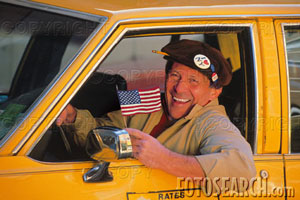 